§403.  Issuance of subpoenaThe issuance of a subpoena is governed by this section.  [PL 2019, c. 109, §1 (NEW).]1.  Request issuance.  To request issuance of a subpoena under this section, a party must submit a foreign subpoena to the clerk of a District Court in the district or to the clerk of the Superior Court of the county in which the discovery is to be conducted.  A request for the issuance of a subpoena under this Act does not constitute an appearance in the courts of the State.[PL 2019, c. 109, §1 (NEW).]2.  Submission of foreign subpoena.  When a party submits a foreign subpoena to a clerk of court in the State, the clerk, in accordance with that court's procedure, shall promptly issue a subpoena for service upon the person to which the foreign subpoena is directed.[PL 2019, c. 109, §1 (NEW).]3.  Requirements.  A subpoena issued under subsection 2 must:A.  Incorporate the terms used in the foreign subpoena; and  [PL 2019, c. 109, §1 (NEW).]B.  Contain or be accompanied by the names, addresses and telephone numbers of all counsel of record in the proceeding to which the subpoena relates and of any party not represented by counsel.  [PL 2019, c. 109, §1 (NEW).][PL 2023, c. 32, §1 (AMD).]SECTION HISTORYPL 2019, c. 109, §1 (NEW). PL 2023, c. 32, §1 (AMD). The State of Maine claims a copyright in its codified statutes. If you intend to republish this material, we require that you include the following disclaimer in your publication:All copyrights and other rights to statutory text are reserved by the State of Maine. The text included in this publication reflects changes made through the First Regular and First Special Session of the 131st Maine Legislature and is current through November 1. 2023
                    . The text is subject to change without notice. It is a version that has not been officially certified by the Secretary of State. Refer to the Maine Revised Statutes Annotated and supplements for certified text.
                The Office of the Revisor of Statutes also requests that you send us one copy of any statutory publication you may produce. Our goal is not to restrict publishing activity, but to keep track of who is publishing what, to identify any needless duplication and to preserve the State's copyright rights.PLEASE NOTE: The Revisor's Office cannot perform research for or provide legal advice or interpretation of Maine law to the public. If you need legal assistance, please contact a qualified attorney.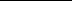 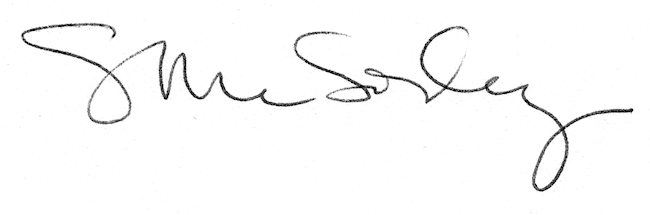 